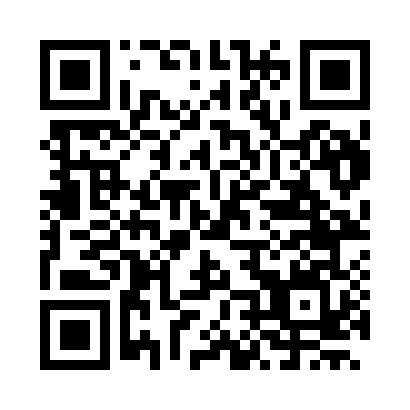 Prayer times for Lyon, Rhone-Alpes, FranceWed 1 May 2024 - Fri 31 May 2024High Latitude Method: Angle Based RulePrayer Calculation Method: Islamic Organisations Union of FranceAsar Calculation Method: ShafiPrayer times provided by https://www.salahtimes.comDateDayFajrSunriseDhuhrAsrMaghribIsha1Wed5:146:281:385:358:4810:032Thu5:126:261:385:358:5010:043Fri5:106:251:375:368:5110:064Sat5:086:231:375:368:5210:085Sun5:066:221:375:378:5410:096Mon5:046:201:375:378:5510:117Tue5:036:191:375:378:5610:138Wed5:016:181:375:388:5710:149Thu4:596:161:375:388:5910:1610Fri4:576:151:375:399:0010:1811Sat4:566:141:375:399:0110:1912Sun4:546:121:375:409:0210:2113Mon4:526:111:375:409:0310:2214Tue4:516:101:375:409:0510:2415Wed4:496:091:375:419:0610:2616Thu4:486:081:375:419:0710:2717Fri4:466:071:375:429:0810:2918Sat4:456:061:375:429:0910:3019Sun4:436:041:375:439:1010:3220Mon4:426:031:375:439:1110:3321Tue4:406:021:375:439:1310:3522Wed4:396:021:375:449:1410:3623Thu4:386:011:375:449:1510:3824Fri4:376:001:385:459:1610:3925Sat4:355:591:385:459:1710:4126Sun4:345:581:385:459:1810:4227Mon4:335:571:385:469:1910:4328Tue4:325:571:385:469:2010:4529Wed4:315:561:385:469:2110:4630Thu4:305:551:385:479:2210:4731Fri4:295:551:385:479:2210:49